Langkah-langkah pengunaan telegram CenterMembuat Token Kode (lewati jika sudah ada)Jalankan Telegram Desktop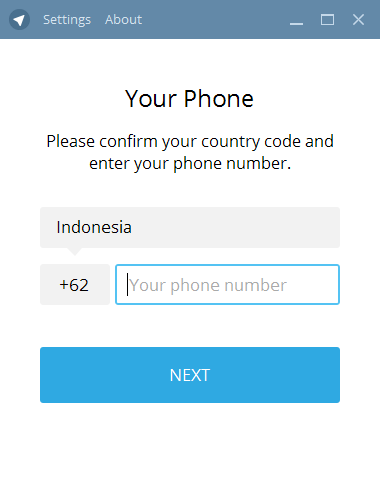 Isikan nomer telepon untuk verifikasi SMSNextLihat SMS di nomer yang digunakan, lalu masukanMaka muncul Tampilam Telegram DesktopKetik Botfather pada kotak search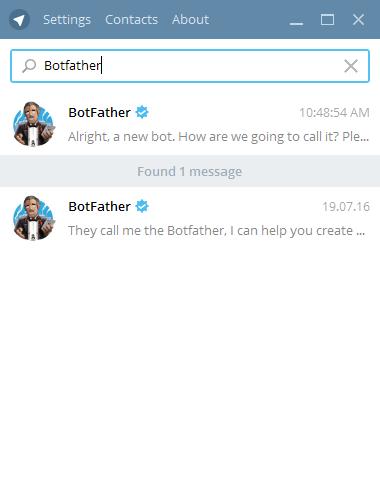 Klik  Botfather, dan lakukan chatKetik: /newbot  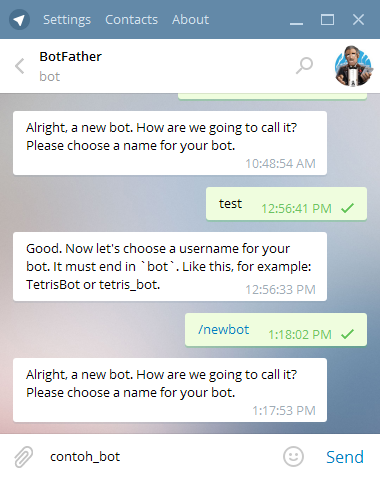 Masukan nama bot nya misal contoh_botSendMasukan kembali nama botnya contoh_bot (harus diakhiri kata bot)SendKalo berhasil akan muncul kode Telegramnya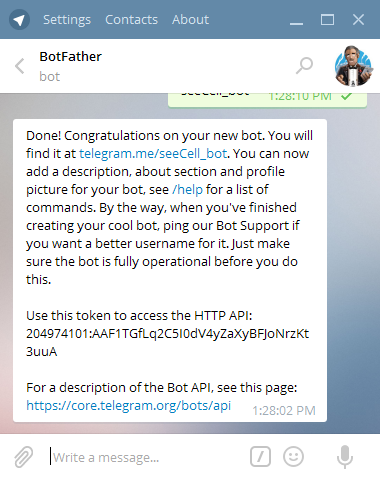 204974101:AAF1TGfLq2C5I0dV4yZaXyBFJoNrzKt3uuA  (ini kode token nya)Setting OtoPlusJlaankan OtoPlusMasukkan Kode Token dibagian SettingSimpamDibagian Tab Telegram, Ceklist Aktifkan TelegramJika Muncul “not-register”, klik tombol Aktifkan di tab SettingRestart OtoPlusJika berhasil Maka akan muncul namaBot dan kedip2 merah di Tab TelegramSekian